Year 6 – Independent/Home Learning TasksTuesday 23rd February 2021Reading Bingo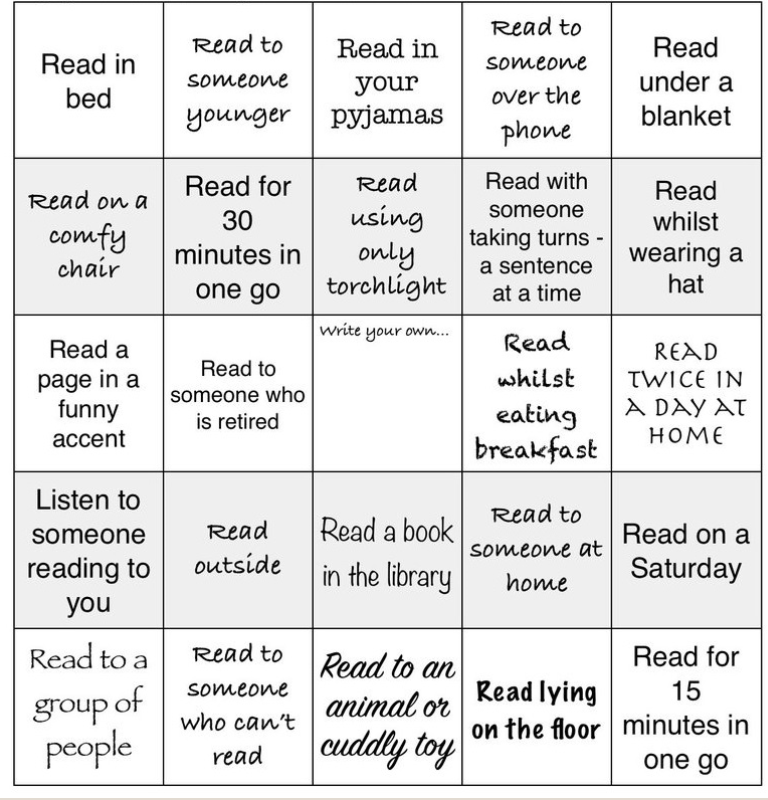 Welcome back! We hope you’ve had an enjoyable half-term. Unfortunately, we can’t all be in school together at the moment, but we will hopefully see you every day via our Teams lessons.If you get stuck or technology does not work, don’t worry. There is lots of learning you can still do, but it is important that you do some learning every day so that we don’t get behind. Your parents can email us if they have any problems.ltovell@attleboroughprimary.org.uklwilliams@attleboroughprimary.org.ukjgreen@attleboroughprimary.org.ukAny resources you need for lessons will be on the school website. Click on the ‘parent’ tab, then ‘home learning’ and your ‘class’ page. Here are today’s learning tasks!Welcome back! We hope you’ve had an enjoyable half-term. Unfortunately, we can’t all be in school together at the moment, but we will hopefully see you every day via our Teams lessons.If you get stuck or technology does not work, don’t worry. There is lots of learning you can still do, but it is important that you do some learning every day so that we don’t get behind. Your parents can email us if they have any problems.ltovell@attleboroughprimary.org.uklwilliams@attleboroughprimary.org.ukjgreen@attleboroughprimary.org.ukAny resources you need for lessons will be on the school website. Click on the ‘parent’ tab, then ‘home learning’ and your ‘class’ page. Here are today’s learning tasks!Welcome back! We hope you’ve had an enjoyable half-term. Unfortunately, we can’t all be in school together at the moment, but we will hopefully see you every day via our Teams lessons.If you get stuck or technology does not work, don’t worry. There is lots of learning you can still do, but it is important that you do some learning every day so that we don’t get behind. Your parents can email us if they have any problems.ltovell@attleboroughprimary.org.uklwilliams@attleboroughprimary.org.ukjgreen@attleboroughprimary.org.ukAny resources you need for lessons will be on the school website. Click on the ‘parent’ tab, then ‘home learning’ and your ‘class’ page. Here are today’s learning tasks!Live Lessons (via Teams)Live Lessons (via Teams)Live Lessons (via Teams)English: We look forward to you joining us for English at:
9:15 or 9:45 (please check the time on the email sent)Follow up activity after lesson:Write your fourth paragraph based on the fairytale you have chosen.Make sure you are checking your punctuation as you go. Write a sentence, then re-read it and check it for punctuation. You could use dashes to add in extra detail for the reader.Maths: We look forward to you joining us for Maths at:10:15 or 10:45 (please check the time on the email sent)Follow-up activity after lesson: Maths – You will need a calculator for this LIVE session (there are apps on phones or ipads that have one) Complete Bronze, Silver and Gold fractions into percentages tasks. (Answers are on each individual sheet) Extension Tasks is a game on TopMarks, use the link below:https://mathsframe.co.uk/
en/resources/resource/120/match_fractions_
decimals_and_percentages#.UCdcd2MsCEYRE: We look forward to you joining us at:1:15 or 1:45 (please check the time on the email sent)Follow-up activity after lesson:Complete the Bronze, Silver/Gold timeline about the life of St. Augustine of Hippo.SpellingsReadingBe ActiveYour five spellings to learn are:attacheddisastrouslightningphysicalsoldierPractise these spellings however you wish. Maybe you could create a poster or a rhyme to remember each spelling?Please test on Friday 26th Feb.Read “The Secret Garden” at The Secret Garden | Read.gov | Library of CongressRead the first seven pages of chapter 26: “It’s Mother!”PE –  Have a go at Joe Wicks 8 Minute workout cards. (attached on the home learning page) ORPlay “Around the World” from the Joy of Moving Winter Games pack (attached on the Home Learning Page) Take a picture of yourself playing, post to social media with #JOMWinterGames and be in with a chance of winning some prizes for school.Other Curriculum LearningOther Curriculum LearningOther Curriculum LearningScience/History: Find out all about the fascinating Carl Linnaeus and his wonderful way of classifying animals here (https://www.bbc.co.uk/teach/class-clips-video/science-ks2-the-work-of-carl-linnaeus/zhnjf4j) – this will give you a little head start into what’s to come in our science topic over the coming weeks!Art/DT: Create a sketch or a 3D model of the journey of a river! Use your new knowledge from Monday’s Geography lesson to help you.Music: Challenge yourself to learn a sign language routine of a song of your choice! Find a playlist here (https://www.youtube.com/playlist?list=PLjT4XhijakZjgDSblHxgYBiN4R9V2BZnA) and select which song you want. If you’d like to send a small video to us of you performing, we’d love to see it!Science/History: Find out all about the fascinating Carl Linnaeus and his wonderful way of classifying animals here (https://www.bbc.co.uk/teach/class-clips-video/science-ks2-the-work-of-carl-linnaeus/zhnjf4j) – this will give you a little head start into what’s to come in our science topic over the coming weeks!Art/DT: Create a sketch or a 3D model of the journey of a river! Use your new knowledge from Monday’s Geography lesson to help you.Music: Challenge yourself to learn a sign language routine of a song of your choice! Find a playlist here (https://www.youtube.com/playlist?list=PLjT4XhijakZjgDSblHxgYBiN4R9V2BZnA) and select which song you want. If you’d like to send a small video to us of you performing, we’d love to see it!Science/History: Find out all about the fascinating Carl Linnaeus and his wonderful way of classifying animals here (https://www.bbc.co.uk/teach/class-clips-video/science-ks2-the-work-of-carl-linnaeus/zhnjf4j) – this will give you a little head start into what’s to come in our science topic over the coming weeks!Art/DT: Create a sketch or a 3D model of the journey of a river! Use your new knowledge from Monday’s Geography lesson to help you.Music: Challenge yourself to learn a sign language routine of a song of your choice! Find a playlist here (https://www.youtube.com/playlist?list=PLjT4XhijakZjgDSblHxgYBiN4R9V2BZnA) and select which song you want. If you’d like to send a small video to us of you performing, we’d love to see it!Useful Websites for extra learningUseful Websites for extra learningUseful Websites for extra learningBBC Bitesize have daily lessons for in all areas of the curriculum.  https://www.bbc.co.uk/bitesize  Maths – https://www.topmarks.co.uk Reading – https://www.boodtrust.org.uk/Books-and-reading/have-some-fun/storybooks-and-games/  Writing – www.pobble365.com Internet Safety: https://www.thinkuknow.co.uk  Computing – https://www.ictgames.com Well-Being https://www.activenorfolk.org/active-at-home-kidsBBC Bitesize have daily lessons for in all areas of the curriculum.  https://www.bbc.co.uk/bitesize  Maths – https://www.topmarks.co.uk Reading – https://www.boodtrust.org.uk/Books-and-reading/have-some-fun/storybooks-and-games/  Writing – www.pobble365.com Internet Safety: https://www.thinkuknow.co.uk  Computing – https://www.ictgames.com Well-Being https://www.activenorfolk.org/active-at-home-kidsBBC Bitesize have daily lessons for in all areas of the curriculum.  https://www.bbc.co.uk/bitesize  Maths – https://www.topmarks.co.uk Reading – https://www.boodtrust.org.uk/Books-and-reading/have-some-fun/storybooks-and-games/  Writing – www.pobble365.com Internet Safety: https://www.thinkuknow.co.uk  Computing – https://www.ictgames.com Well-Being https://www.activenorfolk.org/active-at-home-kids